Al Dirigente Scolasticodell’Istituto Comprensivo “M A S A C C I O”di SAN GIOVANNI VALDARNOOGGETTO: richiesta ferie/recupero festività soppresse/recupero ore straordinarie, anno scolastico ………….Il/La sottoscritto/a                                                                                      , in servizio  presso codesto Istituto in qualità di                     , con contratto a tempo determinato/indeterminato c h i e d e, di poter fruire-ai sensi dell’ art. 19 del vigente C.C.N.L. di un periodo di ferie dal   	 al   	 gg.    								dal   	 al   	 gg.    -ai sensi dell’ art. 14 del vigente C.C.N.L. dei seguenti giorni di recupero festività soppresse 	  - _ 	-	_ -   	gg.    -ai sensi dell’ art. 53 del vigente C.C.N.L. il recupero delle ore straordinarie (x 7,12 ore) nei   seguentigiorni dal   	al   	 gg.    San Giovanni Valdarno,   	Firma	 	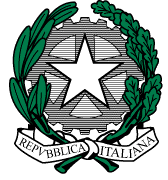 ISTITUTO COMPRENSIVO STATALE "MASACCIO"- ARIC827001 -Viale Gramsci, 57 - 52027  SAN GIOVANNI VALDARNO  (AR)Tel. 0559126120www.icmasaccio.edu.it p.e.o. aric827001@istruzione.gov.it -  p.e.c. aric827001@pec.istruzione.it c.f. 81003770518 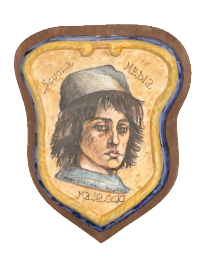 